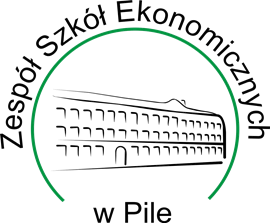 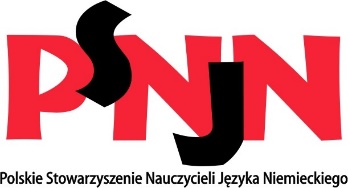 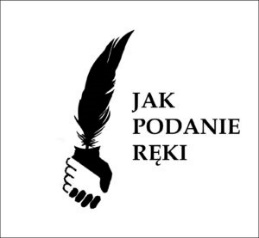 KARTA ZGŁOSZENIA UCZESTNICTWA W KONKURSIE„Aphorismen in Comics”- Aforyzmy w komiksieNazwa szkoły:…………………………………………………………………………………………………Adres szkoły :…………………………………………………………………………………………………Imię i nazwisko nauczyciela zgłaszającego do konkursu:  .…………………………………………………………………….…………….Telefon kontaktowy nauczyciela oraz adres mailowy:    .…………………………………………………………………….…………….Nazwiska uczniów zgłoszonych do konkursu oraz wybrany aforyzm……………………………………………………………………………………Wyrażamy zgodę na umieszczenie nazwisk uczniów na stronach internetowych organizatorów oraz partnerów konkursu w celu poinformowania o wynikach konkursu.miejscowość i data:		podpis nauczyciela zgłaszającego 
do konkursu:………………………………………..		……………………………………………